UPDATE FORMName:________________________________ Date of Birth: ___________ Today’s Date:_____________(Please complete each entry if there was a change in information otherwise write ‘SAME’)Address:__________________________________________________ City/State/Zip:________________________Phone:________________________________  Email:__________________________________________________Primary Insurance:___________________________________________________ (please give card and ID for file) Secondary Insurance:__________________________________________________ (please give card and ID for file) Main Complaint/Reason for Visit: _________________________________________________________ _____________________________________________________________________________________Area(s) of complaint (circle on diagram);   Please describe in the blank space to the right of the diagram: 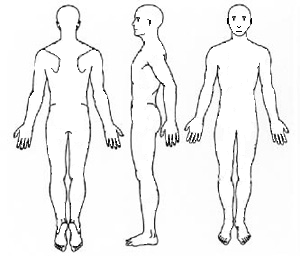 Stiffness    Soreness   Numbness    Tingling      Weakness      Swelling      Dull      Achy      Sharp      Stabbing      BurningIf you are experiencing pain, please circle a number:    (No Pain)  0-1-2-3-4-5-6-7-8-9-10 (Severe)   When did your symptom(s) begin?_________________________________________________ How often do symptoms occur? (Circle One)     Occasional           Intermittent          Frequent           Constant     Is the complaint getting: (Circle One)     		Better  		Worse          Same/Not Changing	   N/A What activities do you find difficult: _______________________________________________________ __________________________________________________________________________________________________________________________________________________________________________What makes the problem(s) better?________________________________________________________  What makes the problem(s) worse?________________________________________________________ Since we saw you last, was there a new accident/surgery/medication? If yes please explain: _____________________________________________________________________________________Have you treated elsewhere? Do you have a Family Physician__________________________________ Do we have your permission to contact them ( Y or N) for coordination of care? ____________________REVIEW OF SYMPTOMS:  Which of the following conditions do you now have or have you previously had? (circle)     	Arthritis	Asthma		Sinus Issues 		Blood Clotts 	 Allergies  	Tuberculosis 	Diabetes      	Vertigo			ADD/ADHD	Epilepsy			Migraine/HA’s	Thyroid 	High BP			Low BP		Heart Trouble			Pacemaker	HIV/AIDS	Cancer        		Polio		Scoliosis			Mental/Emotional 		Prostate Trouble          	Hormonal 	Dislocation			Disc Herniation/Bulge		Rheumatic Fever	Bone Fracture    Osteoporosis 			Kidney Disease			Digestive Trouble	Acid Reflux	Sleep Disorder Family History, any new information: ______________________________________________________Receipt of Notice of Privacy Practices Written Acknowledgement FormI understand that my health information will remain private and will not be shared with anyone without my written or verbal approval.  I have received a copy of Blue Q Health and Wellness PLLC Notice of Privacy Practices.  I understand that Blue Q Health and Wellness PLLC has the right to change its Notice of Privacy Practices from time to time and that I may contact Blue Q Health and Wellness PLLC at any time to obtain a current copy of the Notice of Privacy Practices.  I authorize the sharing of my health information with the following party or parties listed below (ex. a family member, lawyer, or another health provider office who may request your records or need to discuss care – please list name and/or organization below on the line provided): ____________________________________________________________________________________________ASSIGNMENT OF BENEFITSI, __________________________________, assign all of the rights and benefits of anyapplicable health insurance policies, personal injury protection, medical payments, or other coverage provided by any insurance policy issued pursuant to Florida Statutes §627.730 - §627.7405, to Erika Meister DC at Blue Q Health and Wellness PLLC or other provider, for services and supplies provided to me.I agree to pay any co-payment or deductible not covered by the applicable health insurance policy, personal injury protection, medical payments, or other insurance coverage.This assignment includes, but is not limited to:all rights to collect benefits directly from any insurance carrier obligated to providebenefits for services and supplies I have received;all rights to take legal or other action against any insurance carrier obligated to providebenefits if for any reason the insurance carrier fails to pay any benefits due; andall rights to recover attorney fees, legal assistant fees, costs, and any interest on feesand costs, for any legal or other action taken by Blue Q Health and Wellness PLLC as my assignee.This is an assignment of rights only, and is not a delegation of any of my duties under the subject insurance policy. I agree that Blue Q Health and Wellness PLLC or health provider may retain any attorney it chooses to bring legal action against any insurance carrier obligated to provide benefits for services and supplies I have received, and that the attorney chosen may be different than any attorney I may have handling any claim I may have for personal injuries. I have been given a copy of this assignment to retain for my records; I have read this assignment and I am satisfied that I fully understand the purpose and implications of executing this assignment and do so freely and voluntarily.______________________________________ 		___________________Patient Name	(or Guardian)					 DateThe undersigned, as authorized representative of Blue Q Health and Wellness PLLC accepts the assignment of benefits as set forth above.______________________________________ 		___________________Representative of Blue Q Health and Wellness		 	Date